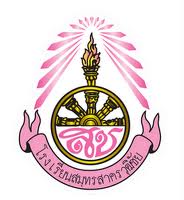 สมุดกิจกรรมพัฒนาผู้เรียนชื่อกิจกรรม.......ส่งเสริมวิชาการ ม.3/5.....ภาคเรียนที่.....2....ปีการศึกษา.....2563.......ครูที่ปรึกษาชุมนุม.........นางสาวสิริกมล มงคลยศ, นางยุวธิดา คัทเนตร.........................................................หัวหน้า(นักเรียน)..........เด็กหญิงต้องตา อาจหาญ..........................................................................................รองหัวหน้า.............เด็กหญิงวรรณวิสา ภูมิชนะจิต........................................................................................เลขานุการ...............เด็กหญิงลลิตา อมรเวช...................................................................................................ผลการประเมินลงชื่อ.....................................หัวหน้าชุมนุม             ลงชื่อ...........................................ครูที่ปรึกษาชุมนุมลงชื่อ.....................................ครูกิจกรรมพัฒนาผู้เรียน    ลงชื่อ......................................รองฯ.ฝ่ายวิชาการ                       อนุมัติ                            ไม่อนุมัติ เพราะ..........................................   ลงชื่อ ................................................   (นางสาวพัฒยา  ปิ่นสากล)     รองผู้อำนวยการโรงเรียน รักษาการในตำแหน่งผู้อำนวยการโรงเรียนสมุทรสาครวุฒิชัยแผนการจัดกิจกรรม………ส่งเสริมวิชาการ ม.3/5……………………………………ภาคเรียนที่ .........2............. ปีการศึกษา .........2563......... เวลา...........20............ชั่วโมงวัตถุประสงค์	1. เพื่อให้นักเรียนมีทักษะทางด้านการเรียนเพิ่มมากขึ้น	2. เพื่อให้นักเรียนรู้จักช่วยเหลือซึ่งกันและกันในด้านการเรียนชิ้นงาน/ภาระงาน (ที่สะท้อนผลสำเร็จของกิจกรรม)1. ข้อสอบ o-net รายวิชาที่นักเรียนสนใจ2. ชิ้นงานประดิษฐ์เกี่ยวกับบทเรียนที่นักเรียนสนใจวิธีการจัดกิจกรรม	1. ให้นักเรียนแบ่งกลุ่มตามรายวิชาเรียนที่นักเรียนถนัดหรือมีความสนใจ ได้แก่ วิทยาศาสตร์ คณิตศาสตร์ ภาษาไทย ภาษาต่างประเทศ 	2. ให้นักเรียนค้นหาข้อสอบ o-net ตามรายวิชาที่นักเรียนสนใจมาคนละ 3 ข้อ 	3. นักเรียนนำข้อสอบมาให้เพื่อนทำสัปดาห์ละ 3 คน พร้อมเฉลยและอธิบาย	4. เมื่อนักเรียนนำข้อสอบมาให้เพื่อนทำครบทุกคน นับคะแนนรวมทั้งหมดเพื่อหาผู้ที่ได้คะแนนสูงสุด 3 อันดับ โดยครูมีรางวัลให้	5. สัปดาห์หลังจากเสร็จสิ้นกิจกรรมแรก ให้นักเรียนประดิษฐ์สื่อที่เกี่ยวข้องกับบทเรียนใดบทเรียนหนึ่งตามที่ถนัดหรือสนใจ	6. ครูสรุปกิจกรรมตลอดระยะเวลา 1 ภาคการศึกษาสื่อ/อุปกรณ์	1. ข้อสอบ O-net	2. สื่อสิ่งประดิษฐ์การประเมินผล	1. เครื่องมือ		- แบบทดสอบ				- แบบประเมินการประดิษฐ์สื่อ	2. เกณฑ์การประเมิน		- ทำแบบทดสอบได้ร้อยละ 50 ขึ้นไป	- ประเมินสื่อได้ระดับปานกลางขึ้นไป							ลงชื่อ.................................................								(นางสาวสิริกมล มงคลยศ)								   ครูที่ปรึกษากิจกรรมแบบประเมินการเข้าร่วมกิจกรรม...........ส่งเสริมวิชาการ ม.3/5............ภาคเรียนที่ ....2.... ปีการศึกษา ...2563..สรุปกิจกรรม.........ส่งเสริมวิชาการ ม.3/5.........ภาคเรียนที่ ...2... ปีการศึกษา ....2563..... เวลา .....20.....ชั่วโมงสรุปกิจกรรม........ส่งเสริมวิชาการ ม.3/5.........ภาคเรียนที่ ...2.... ปีการศึกษา ..2563.. เวลา .....20.....ชั่วโมงจำนวนนักเรียนทั้งหมดจำนวนนักเรียนที่ได้ “ ผ “จำนวนนักเรียนที่ได้ “มผ”36360คิดเป็นร้อยละ1000ลำดับที่เลขประจำตัวชั้นชื่อ – นามสกุลดรวมเวลาคะแนน (100)ผลการประเมินลำดับที่เลขประจำตัวชั้นชื่อ – นามสกุลวรวมเวลาคะแนน (100)ผลการประเมินลำดับที่เลขประจำตัวชั้นชื่อ – นามสกุลชรวมเวลาคะแนน (100)ผลการประเมิน195913/5ด.ช.กมลเดช  แตงใบอ่อนด.ช.กมลเดช  แตงใบอ่อน////////////////////2085ผ295923/5ด.ช.กฤตนุ  เทพวันด.ช.กฤตนุ  เทพวัน////////////////////2085ผ395933/5ด.ช.กิตติชัย  จันละไวย์ด.ช.กิตติชัย  จันละไวย์////////////////////2085ผ495943/5ด.ช.จตุรพรชัย  ชังโชติด.ช.จตุรพรชัย  ชังโชติ////////////////////2085ผ595963/5ด.ช.ชนิพล  ช่องคันปอนด.ช.ชนิพล  ช่องคันปอน////////////////////2085ผ695983/5ด.ช.ชิษณุพงศ์  มุงคุณด.ช.ชิษณุพงศ์  มุงคุณ//////////////ข/////1984ผ795993/5ด.ช.ณัฐกานต์  ยิ่งยงสุขด.ช.ณัฐกานต์  ยิ่งยงสุข//////ข/////////////1984ผ896003/5ด.ช.ณัฐดนัยภัทร  ดีปรีด.ช.ณัฐดนัยภัทร  ดีปรี////////////////////2085ผ996023/5ด.ช.เดชดำรงค์  พจน์ประดิษฐ์ด.ช.เดชดำรงค์  พจน์ประดิษฐ์////////////////////2085ผ1096033/5ด.ช.ทวีรัฐ  เจียงวงศ์ด.ช.ทวีรัฐ  เจียงวงศ์////ข/ข//ข//////////1782ผ1196043/5ด.ช.ปฏิภาณ  พงษ์พิศาลด.ช.ปฏิภาณ  พงษ์พิศาล////////////////////2085ผ1296053/5ด.ช.ปรีชา  มิ่งเมืองด.ช.ปรีชา  มิ่งเมือง////////////////////2085ผ1396063/5ด.ช.ภาคีนัย  ภาคพรมด.ช.ภาคีนัย  ภาคพรม////////////////////2085ผ1496073/5ด.ช.ภูวดล  จันทร์ขาวป่องด.ช.ภูวดล  จันทร์ขาวป่อง//////////////ข/////1984ผ1596083/5ด.ช.รพีภัทร  จันทร์ภักดิ์ด.ช.รพีภัทร  จันทร์ภักดิ์////////////////////2085ผ1696093/5ด.ช.ระพีพันธ์  สุขสมัยด.ช.ระพีพันธ์  สุขสมัย///////////ข////////1984ผ1796103/5ด.ช.รัฐภูมิ  จันทร์ประเสริฐด.ช.รัฐภูมิ  จันทร์ประเสริฐ////////////////////2085ผ1896113/5ด.ช.วรากร  หมวกเฟืองด.ช.วรากร  หมวกเฟือง////////////////////2085ผ1996123/5ด.ช.วิศรุต  แก้วมาด.ช.วิศรุต  แก้วมา//////ข//////ข//////1883ผ2096133/5ด.ช.ศรายุทธ  ฤทธิ์ไธสงด.ช.ศรายุทธ  ฤทธิ์ไธสง////////////////////2085ผ2196143/5ด.ช.ศุภโชค  นาคสระน้อยด.ช.ศุภโชค  นาคสระน้อย////////////////////2085ผ2296153/5ด.ช.สิทธิโชค  มนิยมด.ช.สิทธิโชค  มนิยม///////////////ข////1984ผ2396163/5ด.ช.สุรดิษ  สวนโตด.ช.สุรดิษ  สวนโต////////////////////2085ผ2496173/5ด.ช.สุริยา  บุราครด.ช.สุริยา  บุราคร////////////////////2085ผ2596183/5ด.ช.หัสดีน  พลลากด.ช.หัสดีน  พลลาก////////////////////2085ผ2696193/5ด.ช.อัฑฒกร  ชมนิกรด.ช.อัฑฒกร  ชมนิกร////ข///////////////1984ผ2796203/5ด.ญ.กนกพร  แก้วบุตรดีด.ญ.กนกพร  แก้วบุตรดี////////////////////2085ผ2896213/5ด.ญ.เจนจิรา  ดุลนิมิตรด.ญ.เจนจิรา  ดุลนิมิตร////////////////////2085ผ2996233/5ด.ญ.ต้องตา  อาจหาญด.ญ.ต้องตา  อาจหาญ////////////////////2085ผ3096243/5ด.ญ.นฤวรรณ  แก้วเขียวด.ญ.นฤวรรณ  แก้วเขียว////////////////////2085ผ3196253/5ด.ญ.นันทิชา  ภูระยาด.ญ.นันทิชา  ภูระยา//////////ข/////////1984ผ3296263/5ด.ญ.พัฒน์ลัดดา  อภัยทองด.ญ.พัฒน์ลัดดา  อภัยทอง////////////////////2085ผ3396273/5ด.ญ.มลฤดี  ภู่แสงด.ญ.มลฤดี  ภู่แสง////////////////////2085ผ3496283/5ด.ญ.ลลิตา  อมรเวชด.ญ.ลลิตา  อมรเวช/////////////ข//////1984ผ3596293/5ด.ญ.วรรณวิสา  ภูมิชนะจิตด.ญ.วรรณวิสา  ภูมิชนะจิต////////////////////2085ผ3697683/5ด.ช.สุดเขตต์  วรรณชนะด.ช.สุดเขตต์  วรรณชนะ////////////////////2085ผชั่วโมงที่......1........วันที่ 4 เดือน ธ.ค. พ.ศ. 2563กิจกรรมที่ทำ........ปฐมนิเทศและชี้แจงการดำเนินกิจกรรม.................................................................................................................................................................................ชั่วโมงที่.....2.........วันที่ 11 เดือน ธ.ค. พ.ศ. 2563กิจกรรมที่ทำ..........นักเรียนนำข้อสอบ o-net ตามรายวิชาที่สนใจออกมาให้เพื่อนทำพร้อมเฉลยคำตอบ คนละ 3 ข้อ จำนวน 3 คน..............................................................ชั่วโมงที่.....3.........วันที่ 12 เดือน ธ.ค. พ.ศ. 2563กิจกรรมที่ทำ..........นักเรียนนำข้อสอบ o-net ตามรายวิชาที่สนใจออกมาให้เพื่อนทำพร้อมเฉลยคำตอบ คนละ 3 ข้อ จำนวน 3 คน..............................................................ชั่วโมงที่.....4.........วันที่ 18 เดือน ธ.ค. พ.ศ. 2563กิจกรรมที่ทำ..........นักเรียนนำข้อสอบ o-net ตามรายวิชาที่สนใจออกมาให้เพื่อนทำพร้อมเฉลยคำตอบ คนละ 3 ข้อ จำนวน 3 คน..............................................................ชั่วโมงที่......5........วันที่ 25 เดือน ธ.ค. พ.ศ. 2563กิจกรรมที่ทำ..........นักเรียนนำข้อสอบ o-net ตามรายวิชาที่สนใจออกมาให้เพื่อนทำพร้อมเฉลยคำตอบ คนละ 3 ข้อ จำนวน 3 คน..............................................................ชั่วโมงที่......6........วันที่ 4 เดือน ม.ค. พ.ศ. 2564กิจกรรมที่ทำ..........นักเรียนนำข้อสอบ o-net ตามรายวิชาที่สนใจออกมาให้เพื่อนทำพร้อมเฉลยคำตอบ คนละ 3 ข้อ จำนวน 3 คน..............................................................ชั่วโมงที่......7........วันที่ 8 เดือน ม.ค. พ.ศ. 2564กิจกรรมที่ทำ..........นักเรียนนำข้อสอบ o-net ตามรายวิชาที่สนใจออกมาให้เพื่อนทำพร้อมเฉลยคำตอบ คนละ 3 ข้อ จำนวน 3 คน..............................................................ชั่วโมงที่......8........วันที่ 15 เดือน ม.ค. พ.ศ. 2564กิจกรรมที่ทำ..........นักเรียนนำข้อสอบ o-net ตามรายวิชาที่สนใจออกมาให้เพื่อนทำพร้อมเฉลยคำตอบ คนละ 3 ข้อ จำนวน 3 คน..............................................................ชั่วโมงที่.......9.......วันที่ 16 เดือน ม.ค. พ.ศ. 2564กิจกรรมที่ทำ..........นักเรียนนำข้อสอบ o-net ตามรายวิชาที่สนใจออกมาให้เพื่อนทำพร้อมเฉลยคำตอบ คนละ 3 ข้อ จำนวน 3 คน ชั่วโมงที่.....10.........วันที่ 22 เดือน ม.ค. พ.ศ. 2564กิจกรรมที่ทำ..........นักเรียนนำข้อสอบ o-net ตามรายวิชาที่สนใจออกมาให้เพื่อนทำพร้อมเฉลยคำตอบ คนละ 3 ข้อ จำนวน 3 คน..............................................................ชั่วโมงที่.......11.......วันที่ 29 เดือน ม.ค. พ.ศ. 2564กิจกรรมที่ทำ..........นักเรียนนำข้อสอบ o-net ตามรายวิชาที่สนใจออกมาให้เพื่อนทำพร้อมเฉลยคำตอบ คนละ 3 ข้อ จำนวน 3 คน..............................................................ชั่วโมงที่.....12.........วันที่ 5 เดือน ก.พ. พ.ศ. 2564กิจกรรมที่ทำ..........นักเรียนนำข้อสอบ o-net ตามรายวิชาที่สนใจออกมาให้เพื่อนทำพร้อมเฉลยคำตอบ คนละ 3 ข้อ จำนวน 3 คน..............................................................ชั่วโมงที่......13........วันที่ 12 เดือน ก.พ. พ.ศ. 2564กิจกรรมที่ทำ..........นักเรียนนำข้อสอบ o-net ตามรายวิชาที่สนใจออกมาให้เพื่อนทำพร้อมเฉลยคำตอบ คนละ 3 ข้อ จำนวน 3 คน พร้อมนับคะแนนรวมทั้งหมดและมอบรางวัลให้นักเรียนที่มีคะแนนสูงสุด 3 คน..............................................................ชั่วโมงที่......14........วันที่ 19 เดือน ก.พ. พ.ศ. 2564กิจกรรมที่ทำ...........นักเรียนทำสื่อสิ่งประดิษฐ์ตามบทเรียนที่นักเรียนสนใจ.........................................................................................................................................................ชั่วโมงที่......15........วันที่ 20 เดือน ก.พ. พ.ศ. 2564กิจกรรมที่ทำ...........นักเรียนทำสื่อสิ่งประดิษฐ์ตามบทเรียนที่นักเรียนสนใจ.........................................................................................................................................................ชั่วโมงที่......16........วันที่ 25 เดือน ก.พ. พ.ศ. 2564กิจกรรมที่ทำ...........นักเรียนทำสื่อสิ่งประดิษฐ์ตามบทเรียนที่นักเรียนสนใจ.........................................................................................................................................................ชั่วโมงที่......17........วันที่ 5 เดือน มี.ค. พ.ศ. 2564กิจกรรมที่ทำ...........นักเรียนทำสื่อสิ่งประดิษฐ์ตามบทเรียนที่นักเรียนสนใจ.........................................................................................................................................................ชั่วโมงที่......18........วันที่ 12 เดือน มี.ค. พ.ศ. 2564กิจกรรมที่ทำ...........นักเรียนทำสื่อสิ่งประดิษฐ์ตามบทเรียนที่นักเรียนสนใจ.........................................................................................................................................................ชั่วโมงที่.....19.........วันที่ 19 เดือน มี.ค. พ.ศ. 2564กิจกรรมที่ทำ...........นักเรียนทำสื่อสิ่งประดิษฐ์ตามบทเรียนที่นักเรียนสนใจ.........................................................................................................................................................ชั่วโมงที่......20........วันที่ 20 เดือน มี.ค. พ.ศ. 2564กิจกรรมที่ทำ...........สรุปกิจกรรมทั้งหมดที่นักเรียนปฏิบัติมาตลอดภาคการศึกษา...............................................................................................................................................